Верховна Рада УкраїниВідповідно до статті 93 Конституції України, статті 89 Регламенту Верховної Ради України, в порядку законодавчої ініціативи вноситься до Верховної Ради України проект Закону України Про внесення змін до Закону України «Про збір та облік єдиного внеску на загальнообов’язкове державне соціальне страхування» та Закону України «Про загальнообов’язкове державне пенсійне страхування.Додатки: 1. Проект Закону України – на __ арк.;2. Порівняльна таблиця – на __ арк.;3. Пояснювальна записка на __ арк.;4. Проект Постанови Верховної Ради України на 1 арк.;5.  Зазначені матеріали в електронному вигляді.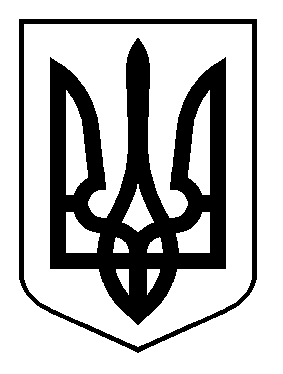 НАРОДНИЙ ДЕПУТАТ УКРАЇНИ«___» березня 2020 рокуНародний депутат України